8.2. Приглашение на спортивные мероприятия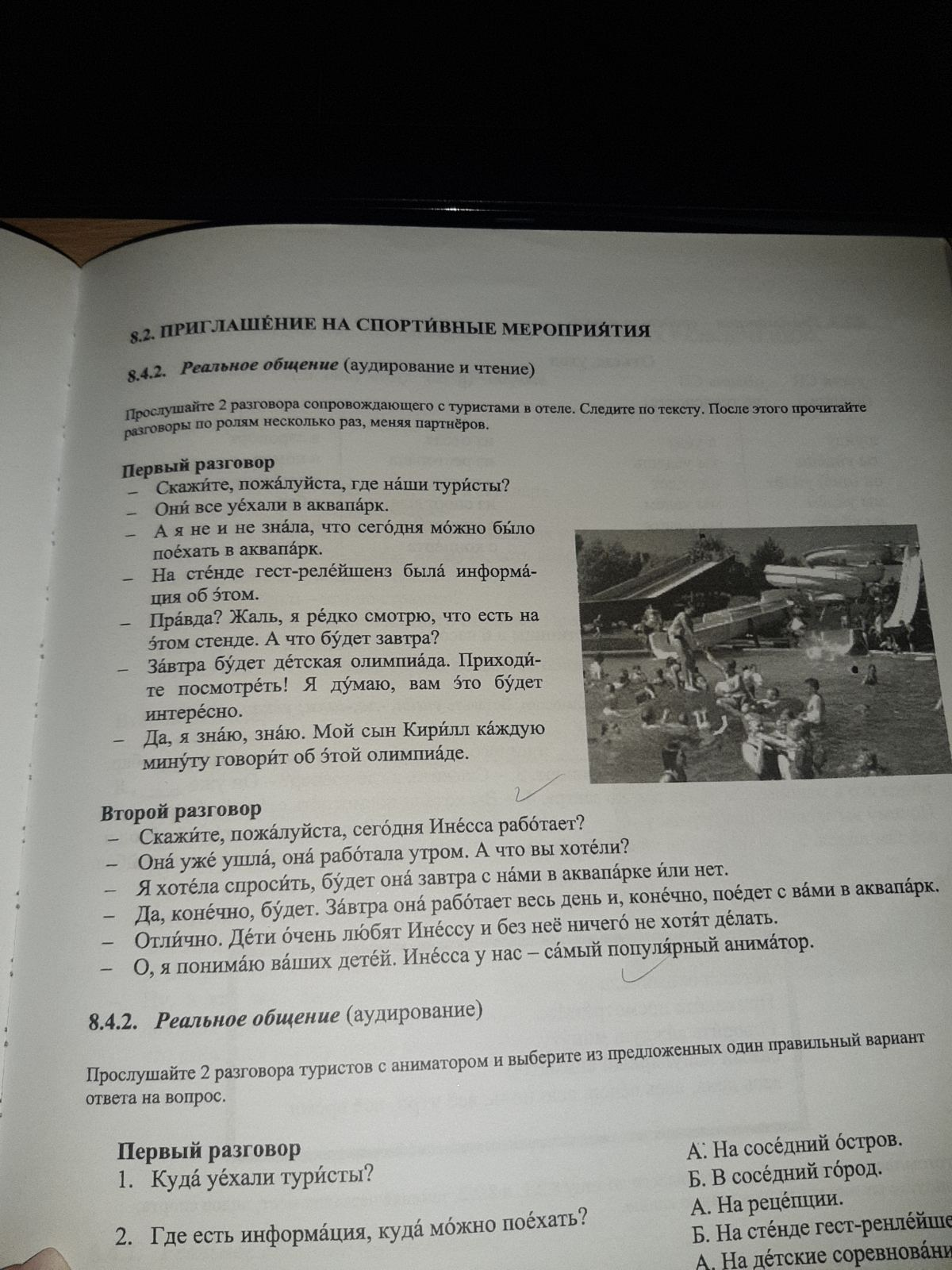 Лексика:уехать - отићиправда – истина, стварножаль - штетаредко - реткоолипиада – такмичњеуже – већутром - ујутровесь день – цео данконечно - наравноничего - ништапонимать - разуметипопулярный – популарниВопросы к тексту:Куда уехали туристы?Где информация, куда можно поехать?Куда можно пойти завтра?Кто самый популярный аниматор в комплексе?Когда работала Инесса?Что Инесса будет делать завтра?